注：生师比增长因留学生规模扩大，且留学生测算系数为3。生均教学行政用房（北京）增长因A、G座投入使用。生均教学科研仪器设备值总体增长因国拨资金和科研收入增长。生均占地面积逐年下降因学生规模逐年扩大但办学用地未变。生均宿舍面积（北京）增长因15号宿舍楼投入使用。保定新建宿舍还未投入使用。生均年进书量总体增长因校内赠书和院系建资料室体现。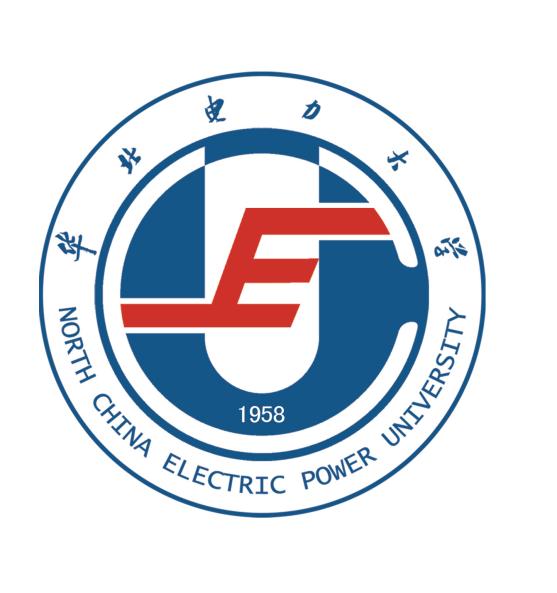 注：统计时间节点为：2017年9月1日—2018年8月31日基本指标教育部标准2018年数据2018年数据2017年数据2017年数据2016年数据2016年数据１.生师比（折合在校生）18/2218：合格22：限制招生大学20.81↑大学20.24↑大学19.04１.生师比（折合在校生）18/2218：合格22：限制招生北京21.29↑北京21.19↑北京20.8１.生师比（折合在校生）18/2218：合格22：限制招生保定20.3↑保定18.76↑保定16.99２.具有研究生学位教师占专任教师的比例(%)30/1030：合格10：限制招生大学94.63↑大学94.12↑大学93.14２.具有研究生学位教师占专任教师的比例(%)30/1030：合格10：限制招生北京95.06↑北京94.99↑北京94.42２.具有研究生学位教师占专任教师的比例(%)30/1030：合格10：限制招生保定94.1↑保定93.07↑保定91.64３.生均教学行政用房（全日制在校生）16/916：合格9：限制招生大学17.09↑大学15.05↓大学16.13３.生均教学行政用房（全日制在校生）16/916：合格9：限制招生北京26.74↑北京15.72↓北京16.59３.生均教学行政用房（全日制在校生）16/916：合格9：限制招生保定13.16↓保定14.18↓保定15.5４.生均教学科研仪器设备值（折合在校生）5000/30005000：合格3000:限制招生大学23238.23↑大学21361.94↑大学21088.91４.生均教学科研仪器设备值（折合在校生）5000/30005000：合格3000:限制招生北京26013.54↑北京23681.15↑北京22763.52４.生均教学科研仪器设备值（折合在校生）5000/30005000：合格3000:限制招生保定19220.18↑保定17965.06↓保定18520.77５.生均图书（折合在校生）80/4080：合格大学64.53↓大学65.33↓大学69.19５.生均图书（折合在校生）80/4080：合格北京46.71↑北京46.11↓北京48.02５.生均图书（折合在校生）80/4080：合格保定88.88↓保定93.49↓保定100.35６.具有高级职务教师占专任教师的比例（%）30大学58.46↑大学57.71↑大学56.42６.具有高级职务教师占专任教师的比例（%）30北京66.89↑北京65.78↑北京64.06６.具有高级职务教师占专任教师的比例（%）30保定48.17↑保定47.91↑保定47.43７.生均占地面积（全日制在校生）59大学29.48↓大学30.13↓大学32.32７.生均占地面积（全日制在校生）59北京22.11↓北京23.1↓北京24.39７.生均占地面积（全日制在校生）59保定36.45↓保定39.28↑保定37.13８.生均学生宿舍面积（全日制在校生）6.5大学7.8↑大学7.72 ↑大学7.62８.生均学生宿舍面积（全日制在校生）6.5北京7.02↑北京6.8 ↑北京6.41８.生均学生宿舍面积（全日制在校生）6.5保定8.28↓保定8.92↓保定9.22９.百名学生配教学用计算机台数10大学47.44↑大学41.72↓大学47.76９.百名学生配教学用计算机台数10北京35.05↓北京35.42↓北京44.89９.百名学生配教学用计算机台数10保定59.27↑保定49.9 ↓保定51.5410.新增教学科研仪器设备所占比例(%)10大学11.78↓大学14.9 ↑大学14.1410.新增教学科研仪器设备所占比例(%)10北京14.48↓北京15.51↓北京19.3710.新增教学科研仪器设备所占比例(%)10保定7.02↓保定13.73↑保定5.6911.生均年进书量（折合在校生）3大学2.25↑大学1.93↓大学3.1211.生均年进书量（折合在校生）3北京1.83↑北京1.79↓北京2.6911.生均年进书量（折合在校生）3保定2.44↑保定2.14↓保定3.75统计项统计项统计项全校北京保定学生情况本科生招生数609028663224学生情况本科生毕业生数541728882529学生情况本科生总人数232931160711686学生情况硕士生招生数326419471317学生情况硕士生毕业生数21951340855学生情况硕士生总人数712544192706学生情况博士生招生数2402400学生情况博士生毕业生数1761760学生情况博士生总人数111011100学生情况留学生招生数34330142学生情况留学生毕业生数1341340学生情况留学生总人数68163942学生情况全日制在校生数总人数322091777514434学生情况成人专科招生数511156355学生情况成人专科毕业生数741270471学生情况成人专科总人数1216511705学生情况成人本科招生数22181608610学生情况成人本科毕业生数18811098783学生情况成人本科总人数435828201538教师情况教职工数专任教师数18801033847教师情况教职工数行政人员496270226教师情况教职工数教辅人员380205175教师情况教职工数工勤人员14818130教师情况教职工数校办企业职工18018教师情况教职工数总计292215261396教师情况聘请校外教师数聘请校外教师数2021939教师情况离退休人员数离退休人员数1161465696教师情况具有博士学位的专任教师数具有博士学位的专任教师数1159743416教师情况具有正高级职务的专任教师数具有正高级职务的专任教师数429287142教师情况具有副高级职务的专任教师数具有副高级职务的专任教师数670404266教师情况2018年获国家自然科学基金资助教师数2018年获国家自然科学基金资助教师数625210统计项统计项统计项全校北京保定校舍面积教学科研及辅助用房（平方米）教室109226.3556576.4752649.88校舍面积教学科研及辅助用房（平方米）图书馆37901.4117582.6120318.8校舍面积教学科研及辅助用房（平方米）实验室、实习场所220947.47148002.6872944.79校舍面积教学科研及辅助用房（平方米）专用科研用房59351.9444728.8614623.08校舍面积教学科研及辅助用房（平方米）体育馆10602.2228937709.22校舍面积教学科研及辅助用房（平方米）会堂17552.476921.7610630.71校舍面积教学科研及辅助用房（平方米）合计455581.86276705.38178876.48校舍面积生活用房（平方米）学生宿舍（公寓）250601.78124515.38126086.4校舍面积生活用房（平方米）学生食堂37627.41834419283.4校舍面积生活用房（平方米）教工宿舍（公寓）10367.572861.917505.66校舍面积生活用房（平方米）教工食堂191001910校舍面积生活用房（平方米）生活福利及附属用房101086.5680690.3320396.23校舍面积生活用房（平方米）合计401593.31226411.62175181.69校舍面积行政办公用房（平方米）行政办公用房（平方米）93501.2271943.3321557.89校舍面积教工住宅（平方米）教工住宅（平方米）131512.134189.8297322.28校舍面积其他用房（平方米）其他用房（平方米）47152.6137124.6910027.92校舍面积学校产权校舍建筑面积总计（平方米）学校产权校舍建筑面积总计（平方米）1129341.1646374.84482966.26固定资产总值教学科研仪器设备（万元）当年新增10092.227913.332178.89固定资产总值教学科研仪器设备（万元）总值95779.6162555.0333224.58固定资产总值信息化设备资产值(万元)软件10058.376999.493058.88固定资产总值信息化设备资产值(万元)总值35583.6920690.3614893.33固定资产总值总值（万元）总值（万元）396970.17262812.42134157.75资产情况占地面积（平方米）学校产权947282.71392190.21555092.5资产情况占地面积（平方米）非学校产权32000320000资产情况图书（万册）当年新增8.634.394.24资产情况图书（万册）合计265.95112.32153.63资产情况计算机数（台）其中教学用计算机台数1524562189027资产情况计算机数（台）合计215661080910757资产情况教室（间）其中网络多媒体教室345192153资产情况教室（间）合计481281200资产情况网络信息点数其中无线接入37133223490资产情况网络信息点数合计302331679313440